KАРАР                                                                ПОСТАНОВЛЕНИЕОб организации и проведении в сельском поселении Мраковский сельсовет муниципального района Гафурийский район Республики Башкортостан Всероссийской сельскохозяйственной переписи 2016 года.        В соответствии с Федеральным законом от 21 июля 2005 года № 108-ФЗ «О Всероссийской сельскохозяйственной переписи», во исполнение Постановления Правительства Российской Федерации от 10 апреля 2013 года № 316 «Об организации Всероссийской сельскохозяйственной переписи 2016 года» и Постановлением правительства Республики Башкортостан от 13 августа 2015 года № 320. администрация сельского поселения Мраковский сельсовет муниципального района Гафурийский район Республики БашкортостанП О С Т А Н О В Л Я Е Т :Образовать  комиссию по подготовке и проведению  переписи;Представить  подразделению Башкортостанстата в с. Красноусольский уточненные перечни населенных пунктов с указанием их границ;В срок до 1 октября 2015 года завершить обновление записей о личных подсобных хозяйствах за 2015 год в электронном виде;Предоставить помещения, оборудованные средствами связи, для работы лиц, осуществляющих подготовку к переписи и сбор сведений об объектах  переписи, для хранения соответствующих документов, а также транспортные средства;Оказывать содействие подразделению Башкортостанстата в с. Красноусольский в привлечении граждан Российской Федерации, проживающих на территориях соответствующих сельских поселений, к сбору сведений об объектах переписи;Организовать информационно-разъяснительную работу, направленную на формирование позитивного отношения населения к предстоящей переписи;Не осуществлять в 2016 году преобразования административно-территориальных, а также переименования географических объектов.Контроль за выполнением настоящего Постановления оставляю за собойГлава сельского поселения                                                       С.С.Ярмухаметов    Приложение  № 1Утвержденпостановлением  администрации   сельского поселения Мраковский сельсовет№ 46 от «04» сентября 2015 гПОЛОЖЕНИЕо Комиссии по подготовке и проведению  Всероссийской сельскохозяйственной переписи 2016 года на территории сельского поселения Мраковский сельсовет муниципального района Гафурийский район Республики БашкортостанОбщие положения1.1. Комиссия по подготовке и проведению Всероссийской сельскохозяйственной переписи 2016 года на территории  сельского поселения Мраковский сельсовет муниципального района Гафурийский район Республики Башкортостан (далее - Комиссия) образована для обеспечения согласованных действий республиканских органов исполнительной власти и территориальных органов федеральных органов исполнительной власти, а также органов местного самоуправления по вопросам подготовки и проведения Всероссийской сельскохозяйственной переписи 2016 года  на территории сельского поселения Мраковский сельсовет муниципального района Гафурийский район Республики Башкортостан.1.2. Комиссия в своей деятельности руководствуется Конституцией Российской Федерации, Конституцией Республики Башкортостан, Федеральным законом «О Всероссийской сельскохозяйственной переписи», иными законами и нормативными правовыми актами Российской Федерации и Республики Башкортостан, а также настоящим Положением.Основные задачи Комиссии2.1. Основными задачами Комиссии являются:обеспечение согласованных действий республиканских органов исполнительной власти и территориальных органов федеральных органов исполнительной власти, а также органов местного самоуправления по вопросам подготовки и проведения Всероссийской сельскохозяйственной переписи 2016 года на территории сельского поселения Мраковский сельсовет муниципального района Гафурийский район Республики Башкортостан;оперативное решение вопросов, связанных с подготовкой и проведением Всероссийской сельскохозяйственной переписи 2016 года  на территории сельского поселения Мраковский сельсовет муниципального района Гафурийский район Республики Башкортостан;рассмотрение и принятие решений по организационным вопросам;утверждение перечня работ и сроков их выполнения;контроль за подготовкой и проведением Всероссийской сельскохозяйственной переписи 2016 года на территории сельского поселения Мраковский сельсовет муниципального района Гафурийский район Республики Башкортостан.3. Функции Комиссии3.1. Для решения поставленных перед ней задач Комиссия осуществляет следующие функции:проверка выполнения постановлений и решений Правительства Республики Башкортостан, связанных с подготовкой и проведением Всероссийской сельскохозяйственной переписи 2016 года (далее – перепись) на территории  сельского поселения Мраковский сельсовет муниципального района Гафурийский район Республики Башкортостан;контроль своевременности выполнения подготовительных работ по:уточнению перечня и границ административно-территориальных и муниципальных образований, упорядочению адресного хозяйства в  сельских населенных пунктах;составлению списков объектов переписи, уточнению схематических планов сельских поселений;         актуальности записей  в книгах похозяйственного учета;          содействие в вопросе обеспечения лиц, осуществляющих подготовку переписи и сбор сведений об объектах переписи, служебными помещениями, оборудованными мебелью, инвентарем, средствами связи, а также охраной и транспортными средствами;      организации работы по подбору и подготовке лиц, осуществляющих сбор сведений об объектах  переписи;оказание организационной помощи в осуществлении  информационно-разъяснительной работы среди населения с целью создания благожелательного отношения к проведению  переписи  и  взаимодействие со средствами массовой информации.4. Права Комиссии4.1. Комиссия имеет право:заслушивать представителей республиканских органов исполнительной власти и территориальных органов федеральных органов исполнительной власти, а также органов местного самоуправления о ходе подготовки и проведения  переписи;привлекать в установленном порядке к работе Комиссии представителей заинтересованных территориальных органов федеральных органов исполнительной власти, научных организаций и общественных объединений, специалистов;запрашивать и получать в установленном порядке информацию по вопросам, относящимся к компетенции Комиссии.5. Состав Комиссии5.1. Состав Комиссии утверждается главой Администрации сельского поселения Мраковский сельсовет муниципального района Гафурийский район Республики Башкортостан.5.2. В состав Комиссии входят председатель Комиссии, заместитель председателя и члены Комиссии. Председатель Комиссии руководит деятельностью Комиссии, определяет порядок рассмотрения вопросов, вносит предложения об уточнении и обновлении состава Комиссии, утверждает планы работы и очередного заседания Комиссии. Ведет ее заседания.В состав Комиссии включаются представители республиканских органов исполнительной власти Республики Башкортостан, по согласованию территориальных органов федеральных органов исполнительной власти, органов местного самоуправления в Республике Башкортостан, научных учреждений и общественных объединений6. Организация работы Комиссии6.1. Заседания Комиссии проводятся по мере необходимости, но не реже одного раза в квартал согласно плану работ, утвержденному председателем Комиссии, и в соответствии с планом мероприятий на 2015-2016годы по подготовке и проведению Всероссийской сельскохозяйственной переписи 2016 год на территории сельского поселения Мраковский сельсовет муниципального района Гафурийский район Республики Башкортостан.6.2. Заседание Комиссии считается правомочным, если в нем принимают участие более половины ее членов.Члены Комиссии и приглашенные участники могут выступать с докладами, участвовать в прениях, вносить предложения, давать справки по существу обсуждаемых вопросов.Члены Комиссии и приглашенные участники, задействованные в подготовке рассматриваемых вопросов, направляют материалы ответственному секретарю не позднее чем за 5 рабочих дней до заседания Комиссии.6.3. Заседания Комиссии ведет ее председатель, а в случае его отсутствия заместитель председателя Комиссии.6.4. Решения Комиссии принимаются простым большинством голосов присутствующих на заседании Комиссии путем открытого голосования. В случае равенства голосов решающим является голос председателя Комиссии.Решения Комиссии в течение 7 рабочих дней после проведения заседания  оформляются протоколом, который подписывается председателем Комиссии и ответственным секретарем. По вопросам, требующим решения Правительства Республики Башкортостан, Комиссия вносит в установленном порядке соответствующие предложения.Копии протоколов Комиссии рассылаются членам Комиссии, а также при необходимости в органы исполнительной власти, участвующие в подготовке и проведении  переписи.6.5. Решения Комиссии, принятые в пределах ее компетенции, являются рекомендательными для территориальных органов федеральных органов исполнительной власти, органов местного самоуправления   и других органов, представленных в Комиссии.6.6. Организационное обеспечение деятельности Комиссии осуществляет подразделение Башкортостанстата в с. Красноусольский. 6.7. Решение о реорганизации или ликвидации Комиссии принимается главой Администрации сельского поселения Мраковский сельсовет муниципального района Гафурийский район Республики Башкортостан.Приложение  № 2Утвержденпостановлением  администрации   сельского поселения Мраковский сельсовет№ 46 от «04» сентября 2015 гСОСТАВ Комиссии по подготовке и проведению  Всероссийской сельскохозяйственной переписи 2016 года на территории сельского поселения Мраковский сельсовет муниципального района Гафурийский район Республики БашкортостанПриложение  № 3Утвержденпостановлением  администрации   сельского поселения Мраковский сельсовет№ 46 от «04» сентября 2015 гПЛАНмероприятий на 2015-2016 годы по подготовкеи проведению на территории сельского поселения Мраковский сельсовет муниципального района Гафурийский район Республики БашкортостанВсероссийской сельскохозяйственной переписи 2016 года«04» сентябрь  2015й.№ 46«04» сентября 2015г.Ярмухаметов С.С.- глава Администрации сельского поселения Мраковский сельсовет муниципального района Гафурийский район Республики Башкортостан Семенова Е.Н.- управделами Администрации сельского поселения Мраковский сельсовет муниципального района Гафурийский район Республики Башкортостан Осипова Н.А.- специалист Администрации сельского поселения Мраковский сельсовет муниципального района Гафурийский район Республики БашкортостанУсманова Р.Ш.- Председатель женсовета сельского поселения Мраковский сельсовет муниципального района Гафурийский район Республики Башкортостан№п/пНаименование работСрокИсполнитель1Создание Комиссии по подготовке и проведению в сельском поселении Мраковский сельсовет муниципального района Гафурийский район Республики Башкортостан Всероссийской сельскохозяйственной переписи 2016 года (далее ВСХП 2016 года).  сентябрь 2015г.Администрация сельского поселения Мраковский сельсовет муниципального района Гафурийский район Республики Башкортостан2Организация выступлений представителей органов исполнительной власти и территориальных органов федеральных органов исполнительной власти, а также органов местного самоуправления в сельском поселении Мраковский сельсовет муниципального района Гафурийский район Республики Башкортостан о ходе подготовки и проведения ВСХП 2016 года.III квартал 2015г.- II квартал 2016г.Администрация сельского поселения Мраковский сельсовет муниципального района Гафурийский район Республики Башкортостан.Подразделение Башкортостанстата в с.   Красноусольский.  Отдел сельского хозяйства администрации МР  Гафурийский район.  КУС Минземимущества по Гафурийскому району.   Управление Федеральной службы Государственной регистрации кадастра и картографии по РБ в Гафурийском районе.   Отдел МВД России по Гафурийскому району.Гафурийский информационный центр издательский дом «Республика Башкортостан»3Организация работы по найму работников по контрактам по подготовке и проведению ВСХП 2016 года.в течение 2015, 2016гг.Администрация сельского поселения Мраковский сельсовет муниципального района Гафурийский район Республики Башкортостан.Подразделение Башкортостанстата в с.   Красноусольский.  4Организация работы по проведению переписного районирования.сентябрь-октябрь 2015г.Подразделение Башкортостанстата в с.   Красноусольский.  Администрация сельского поселения Мраковский сельсовет муниципального района Гафурийский район Республики Башкортостан.5Уточнение перечня и границ административно-территориальных единиц в сельском поселении Мраковский сельсовет муниципального района Гафурийский район Республики Башкортостан.до августа 2015г.Администрация сельского поселения Мраковский сельсовет муниципального района Гафурийский район Республики Башкортостан.Подразделение Башкортостанстата в с.   Красноусольский.  6Активизация работ по упорядочению названий улиц, установлению недостающих или замене устаревших указателей с названиями улиц, номеров домов и квартир в  сельских населенных пунктах.до 1 сентября 2015г.Администрация сельского поселения Мраковский сельсовет муниципального района Гафурийский район Республики Башкортостан.7Подбор и организация работы регистраторов по уточнению сведений об объектах ВСХП 2016 года.июль-август 2015г.Администрация сельского поселения Мраковский сельсовет муниципального района Гафурийский район Республики Башкортостан.Подразделение Башкортостанстата в с.   Красноусольский.  8Подбор помещения для размещения уполномоченного по вопросам переписи в сельского поселения Мраковский сельсовет муниципального района Гафурийский район Республики Башкортостан.в течение 2015 года Администрация сельского поселения Мраковский сельсовет муниципального района Гафурийский район Республики Башкортостан.9Осуществление содействия при составлении списков по объектам ВСХП 2016 года.в течение 2015 годаПодразделение Башкортостанстата в с.   Красноусольский.  Управление Федеральной службы Государственной регистрации кадастра и картографии по РБ в Гафурийском районе.   Администрация сельского поселения Мраковский сельсовет муниципального района Гафурийский район Республики Башкортостан10Приостановление мероприятий по преобразованию административно-территориальных и муниципальных образований, а также переименования географических объектов   в   сельском поселении Мраковский сельсовет муниципального района Гафурийский район Республики Башкортостан. до 01 января 2016г.Администрация сельского поселения Мраковский сельсовет муниципального района Гафурийский район Республики Башкортостан.Управление Федеральной службы Государственной регистрации кадастра и картографии по РБ в Гафурийском районе.   11Оказание содействия в подборе и обучении временного переписного персонала.до15 мая 2016 годаПодразделение Башкортостанстата в с.   Красноусольский.  Администрация сельского поселения Мраковский сельсовет муниципального района Гафурийский район Республики Башкортостан12Предоставление помещений, обеспечение переписных и инструкторских участков транспортом и средствами связи.июнь-сентябрь 2016годаАдминистрация сельского поселения Мраковский сельсовет муниципального района Гафурийский район Республики Башкортостан 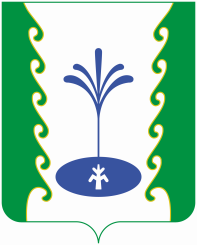 